CVDoctor Faranak jafariFaranakjafari2002@yahoo.comfjafari@kums.ac.ir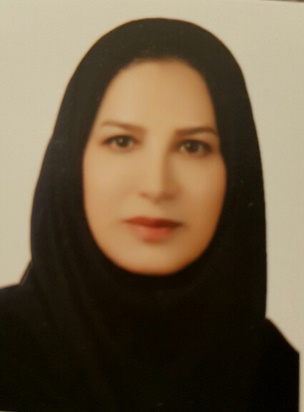 Date: 2021Personal Information: 
Name: faranak Surname: JafariAcademic degree: Memberof science Kermanshah University of Medical Sciences Nursing and Midwifery
Address: Kermanshah, Dolatabad, Faculty of Nursing and Midwifery
Work Phone Numbers with City and Country Code: 0098-8338269394
Fax number: 0098-8338269394
E-mail address: Faranakjafari2002@yahoo.comEducational Records:Bsc  in nursig,Iran University of Medical Science, Tehran, Iran
Msc in community health nursing.Tehran  University of Medical Sciences  Tehran, IranPhD  in health services management , University of Science and Research Tehran.IranWork  Experience : Facultyof health nursing, Kermanshah University of Medical Sciences (KUMS), Nursing and Midwifery
Kermanshah, IRAN.1995UP TO NOWHead of the Nursing Department 2019-2021Head of Education Development and EDO Department of Nursing and Midwifery, Faculty of Nursing and Midwifery, Kermanshah University of Medical Sciences.2009-2014Head of Education Department, Faculty of Nursing and Midwifery.2011-2015Head of Research Committee of Students of Nursing and Midwifery Faculty and Faculty of Paramedicine, Faculty of Nursing and Midwifery, Kermanshah University of Medical Sciences.2008 up to now.Responsible for the Public Health Committee of the Social Research andDevelopment Center of Kermanshah University of Medical Sciences Nursing and Midwifery Faculty of Kermanshah University of Medical Sciences.2009-2013Member of Social Participation Committee, Social Research and Development Center, Kermanshah University of Medical Sciences, Kermanshah, Iran. Nursing and Midwifery Faculty, Kermanshah University of Medical Sciences, Kermanshah, Iran.2005-2012.Member of the Research Committee for Education Development Office of the Faculty of Nursing and Midwifery, Kermanshah University of Medical Sciences.2007 UP TO NOWMember of the Committee on Educational Planning and Skills of the Office for the Development and Education of School of Nursing and Midwifery Faculty of Kermanshah University of Medical Sciences.2007 UP TO NOW Member of Educational Evaluation Committee of the Office of Development and Education, Faculty of Nursing and Midwifery, Kermanshah University of Medical Sciences2007 UP TO NOW Member of Educational Evaluation Committee of the Office of Development and Education, Faculty of Nursing and Midwifery, Kermanshah University of Medical Sciences2007 UP TO NOW.Member of the Committee for the Training of Professors of the Office of Development and Education of the Faculty of Nursing and Midwifery, Kermanshah University of Medical Sciences.2007 UP TO NOWRepresentative of the Behavioral Diseases Committee of the University of Medical Sciences Nursing and Midwifery Faculty of Kermanshah University of Medical Science.2004-2006Member of the Committee on Planning and Clinical Skills of the Office of Development and Education, University of Kermanshah Medical Sciences University.2012-2015
Member of Educational Evaluation Committee of the Office of Development and Education, Faculty of Nursing and Midwifery, Kermanshah University of Medical Sciences2007 UP TO NOWMember of the Committee for the Training of Professors of the Office of Development and Education of the Faculty of Nursing and Midwifery, Kermanshah University of Medical Sciences2007 UP TO NOWRepresentative of the Behavioral Diseases Committee of the University of Medical Sciences Nursing and Midwifery Faculty of Kermanshah University of Medical Sciences2004-2006Member of the Committee on Planning and Clinical Skills of the Office of Development and Education, University of Kermanshah Medical Sciences University2012-2015
.Member of the Committee for the Training of Professors of the Office of Development and Education of the Faculty of Nursing and Midwifery, Kermanshah University of Medical SciencesRepresentative of the Behavioral Diseases Committee of the University of Medical Sciences Nursing and Midwifery Faculty of Kermanshah University of Medical SciencesMember of the Committee on Planning and Clinical Skills of the Office of Development and Education, University of Kermanshah Medical Sciences University
Publications      Journals: A Khatony, A Abdi, F Jafari, K Vafae.Prevalence and reporting of needle stick injuries: A survey of surgery team members in Kermanshah University of Medical Sciences in 2012. Global journal of health science.2016, 8 (3), 245Jafari F, Khatony A, Mehrdad M. Self-Esteem Among the Elderly Visiting the Healthcare Centers in Kermanshah-Iran (2012). Glob J Health Sci. 2015 Apr 15;7(5):352-8. doi: 10.5539/gjhs.v7n5p352. PMID: 26156932; PMCID: PMC4803852Jafari Franak, Khatony Alireza, Mehrdad MalekSelf esteem among the elderly visiting the health care centers in Kermanshah-Iran Global Journal of Health Science . (2012)2013A Ziapour, A Khatony, F Jafari, N Kianipour. Prediction of the Dimensions of the Spiritual Well-Being of Students at Kermanshah University of Medical Sciences, Iran: The Roles of Demographic Variables. Journal of clinical and diagnostic research: JCDR . 2017,11 (7), VC05A Ziapour, A Khatony, F Jafari, N Kianipour. Correlation between personality traits and organizational commitment in the staff of Kermanshah University of Medical Sciences in 2015. Annals of Tropical Medicine and Public Health .2017, 10 (2), 371A Ziapour, A Khatony, F Jafari, N Kianipour. A Study of the Effects of Cultural Capital on Body Management among the Young of Gilan-e Gharb Township, Kermanshah, IranThe Social Sciences .2013, 11 (24), 5893-5896.F Jafari, A Khatony, E Rahmani.Prevalence of self-medication among the elderly in Kermanshah-Iran .Global journal of health science. 2015,  7 (2), 360 A Ziapour, A Khatony, F Jafari, N Kianipour. Evaluation of time management behaviors and its related factors in the senior nurse managers, Kermanshah-Iran.Global journal of health science, 2015, 7 (2), 366A Ziapour, A Khatony, F Jafari, N Kianipour. A Study of Students’ Health-Promoting Lifestyles at Kermanshah University of Medical Sciences, Iran.2016,Global Journal of Health Science 9 (4), 50A Ziapour, A Khatony, F Jafari, N Kianipour. Patient satisfaction with medical services provided by a hospital in Kermanshah-Iran.Acta Medica Mediterranea.2016. , 32, 959-965 Ziapour, A., Khatony, A., Jafari, F., Kianipour, N. A study of the effects of cultural capital on body management among the young of Gilan-e gharb township, Kermanshah, Iran , Kermanshah, Iran Social Sciences (Pakistan) . 2016Jafari,F. .The study of distress factors among 13-years old adolescence (selected from guidance schools in kermonshah city 2001) Journal of Kermanshah Universityof Medical Science(Behbood) .  Spring 2004 , Volume 8 , Number 1; Page(s) 35 To 42.Ziapour, A., Khatony, A., JAFARI, F., & Kianipour, N. (2018). Attiude of Medical Science Students towards Medical Ethics. Journal of Clinical & Diagnostic Research, 12(2).‏Faraji, A., Aryan, A., Jafari, F., & Khatony, A. (2018). Awareness of professional rules among Iranian nurses: A cross-sectional study. BMC nursing, 17(1), 1-6.‏Ziapour, A., Khatony, A., Jafari, F., & Kianipour, N. (2018). Correlation of Personality Traits with Happiness among University Students. Journal of Clinical & Diagnostic Research, 12(4) .‏Janatolmakan, M., Andaieshgar, B., Aryan, A., Jafari, F., & Khatony, A. (2019). Comparison of Depression Rate Between the First-and Final-Year Nursing Students in Kermanshah, Iran. Psychology research and behavior management,  12,  1147.‏Jafari, F., Azizi, S. M., Soroush, A., & Khatony, A. (2020). Critical Thinking Level among Medical Sciences Students in Iran. Education Research International,  2020.‏ Khatony, A., Mohammadi, M., Jafari, F., Vaisi-Raygani, A., Jalali, R., & Salari, N. (2020). Urinary Tract Infection among Iranian Older Adults: a Systematic Review and Meta-Analysis. Ageing International, 1-12.‏Doaei, S., Bourbour, F., Teymoori, Z., Jafari, F., Kalantari, N., Torki, S. A., ... & Gholamalizadeh, M. The effect of omega-3 fatty acids supplementation on social and behavioral disorders of children with autism: a randomized clinical trial. Pediatric Endocrinology Diabetes and Metabolism, 26(1).‏JAFARI, Faranak, et al. Predicting positive organizational behavior based on structural and psychological empowerment among nurses. Cost Effectiveness and Resource Allocation, 2021, 19.1: 1-9.‏Janatolmakan, M., Kakazadeh, S., Andayeshgar, B., Jafari, F., & Khatony, A. (2021). Comparison of Knowledge, Attitude, and Practice of Nursing and Medical Students in Kermanshah, Iran, about Toothbrush Maintenance and Use. Journal of Environmental and Public Health, 2021.‏ Books:                                                                                                                                              Faranak jafari.Community health(Primary Health Care PHC) - Tehran – Muraf Publication,2000.Honors: Best student of  undergraduate from Iran University of Medical Best student of Tehran University of Medical Sciences Prominent teacher  of Nursing Department, Kermanshah University of Medical Sciences in 2003Best Supervisor of the Student Research Committee of the Faculty of Nursing and Midwifery, Kermanshah University of Medical Sciences in  2012Prominent Professor of Department of  Kermanshah University of Medical Sciences in  2013Best Supervisor of student research sample of Kermanshah University of Medical Sciences in 2014Best researcher of Kermanshah University of Medical Sciences in 2016Presentations :The effect of education on knowledge and attitude of health care in the field of oral health in Tehran. The first national research conference in Mashhad healthcare networks. Poster 2000                             Study of Stressful Factors in Adolescent Adolescent Schools inKermanshahComprehensive Nursing, Midwifery and Paramedical Complex in Kermanshah, Kermanshah. Poster 2001.Methods of preventing chronic diseases in middle-aged and old womenNursing and Midwifery Care Congress of Kermanshah University of Medical Sciences, Kermanshah, Iran. Poster 2002.The mental effects of abortion in women and menComprehensive Seminar on Abortion in Iran Kermanshah Poster 2002.Safety injections and role of the nurseConference and Control of Kermanshah Hospital Infections. Poster 2004.Investigation of Shiyah and Causes of Trauma in Primary Schools in Kermanshah.Kermanshah Hospital Management and Planning Conference Poster 2004Investigating the model of authority in hospital staff and its role in creating satisfaction of trust and commitment towards the organization. Kermanshah Hospital Management and Planning Conference Poster 2004 Evaluation of breast self-examination educational program on the knowledge and attitude of teachers of selected primary schools in Kermanshah (1383-1383). Conference on Nursing Care in Kermanshah Special Diseases. 2005)Effect of Multiple Sclerosis on Pregnancy and EmbryoWomen's Congress from the University Embryo. Kermanshah Medical Sciences Poster 2006.Survey of health care staff information about educational standards of health and family planning in health centers in KermanshahNational Congress on Standards of Development and Health of Kermanshah Poster 2007.Students' Attitudes towards the Internet in Kermanshah University of Medical Sciences. Nursing and Midwifery Education and Research Center of Kermanshah. Poster 2007.The study of barriers to observing patient's rights from the viewpoint of hospitalized patients and nurses working in selected hospitals of medical university. 1st International Congress of Forensic Medicine of Iran University Tehran Medical Sciences Poster 2009Evaluation of empowerment of nurses working in KermanshahThe first conference on the management and development of university health
Kermanshah University of Medical Sciences Lecture 2009.The study of the problems caused by family roles of employed women in Kermanshah in 2008The First National Conference on Women's Role in the Development of the Kermanshah Health System Speech 2010.Investigating the Disciplinary Behavior of Mothers of 3-6 Years Old Children Referring to Social Research and Development Center of Kermanshah University of Medical Sciences.The First National Conference on Women's Role in the Development of the Kermanshah Health System. Poster 2010..Evaluation of knowledge and attitude of nursing and medical students about hand washing in 2010 . National Congress of Kermanshah Hospital Infections 2010.The study of compliance with the principles of prevention of blood contact with patients undergoing surgery by the operating room staff of one of the hospitals of Kermanshah University of Medical SciencesNational Congress of Kermanshah Hospital Infections. Poster 2010.Remote Nursing New Approach in Nursing Services in Disasters and CrisesBooklet of Proceedings of the International Congress on Health and Crisis Management of Kermanshah Poster 2012.Prevalence and causes of poisoning in elderly patients referring to Imam Khomeini Hospital in Kermanshah from 2005-2012.Booklet Summary of Articles of the Kermanshah National Health Conference. Poster 2012.The challenges of kidney transplant in the elderlyConference on Nursing Care in Kermanshah Special Diseases. Booklet Summary of Articles of the Kermanshah National Health Conference. Poster 2012.Surveying the mental health problems of the elderly referred to elderly counseling centers of Kermanshah University of Medical Sciences in 2011. Booklet Summary of Articles of the Kermanshah National Health Conference. Poster 2012.Evaluation of drug abuse and its effective factors in the elderly in Kermanshah in 2012Booklet Summary of Articles of the Kermanshah National Health Conference. Poster 2012.Factors Related to Obesity in 6-12 Years Old Children in 2012Booklet Summary of Articles of the Kermanshah National Health Conference. Poster 2012.The necessary measures during the outbreaks of pollution. Booklet Summary of Articles of the Kermanshah National Health Conference. Poster 2012Principles of diagnosis and care in people with syndromeAbstracts of the articles of the 2nd Annual Congress of Medical Students of Kermanshah University of Medical Sciences. Poster 2013.The study of self-esteem in elderly patients referring to the elderly counseling clinic of Kermanshah health centers in 2012Abstracts of the articles of the 2nd Annual Congress of Medical Students of Kermanshah University of Medical Sciences. Poster 2013.Impact of Disasters and Accidents on Pregnant Mothers and Consequences of Pregnanc. Abstracts of the articles of the 2nd Annual Congress of Medical Students of Kermanshah University of Medical Sciences. Poster 2013.Diagnostic Principles and Care Measures in People with Rhabdomyolysis Syndrome systems performance based on the balanced scorecard model. Kermanshah University of Medical Sciences Kermanshah Poster 2013       Adopting preventive measures during the occurrence of the phenomenon of microorganisms. Kermanshah University of Medical Sciences Kermanshah Poster 2014Self-Esteem Evaluation in the Elderly Persons Referring to the Healthy Consultation Clinic of Kermanshah Health Centers in 2012.Hamadan Health Care and Consumers Conference 2014.Evaluating the rate and causes of ready meal consumption in students of Kermanshah University of Medical Sciences in 2012anesthesia and drug abuse the challenges and the resolutionsFrequency and Causes of Self-medication  in Patients Referring to Kermanshah's Pharmacies in 2013. Hamadan Health Care and Consumers Conference2014.PREVALENCE OF SELF-MEDICATION AMONG THE ELDERLY IN KERMANSHAH-IRAN. healthy aging beyond frontiers. Chiang Mai Poster 2014.Determining the appropriate measures in assessing the quality of health systems performance based on the balanced scorecard model.Annual Management and Business Economics Conference Tehran Poster 2014.